Приложение 1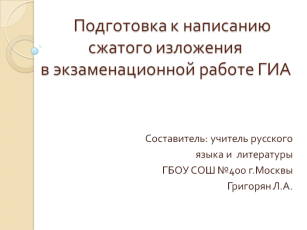 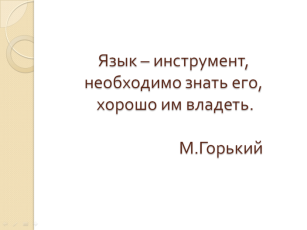 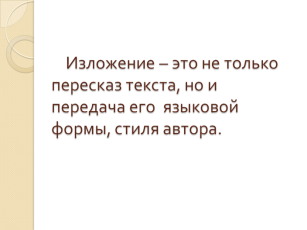 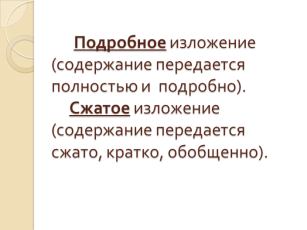 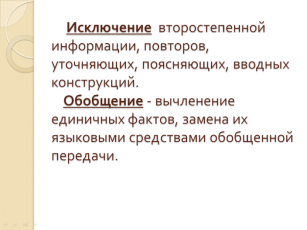 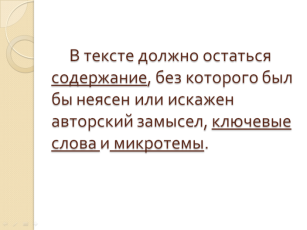 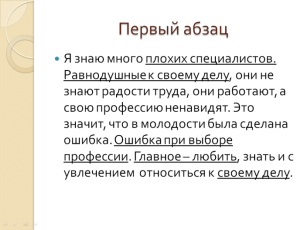 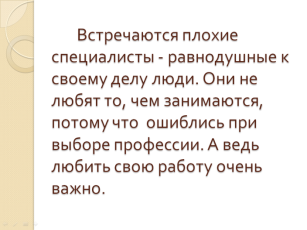 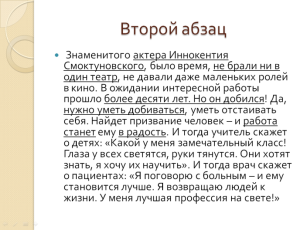 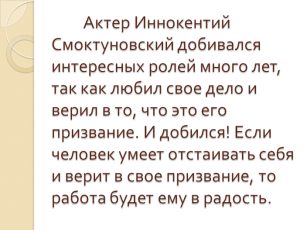 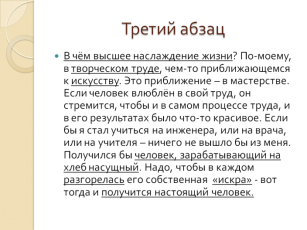 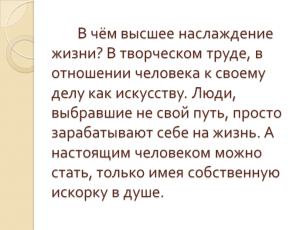 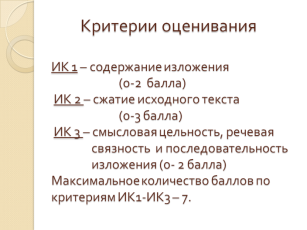 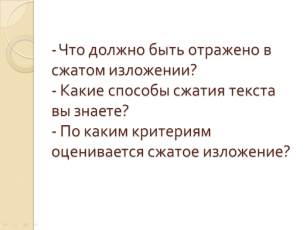 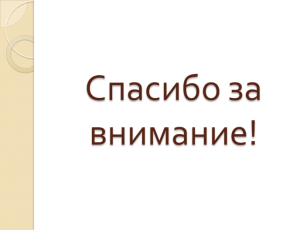 